    MAS Brdy, z. ú.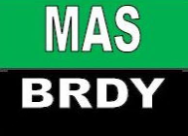 KDO JSME → Místní Akční Skupina zaměřená na rozvoj území, složená z občanů, spolků, firem a obcíČÍM SE ZABÝVÁME  → rozdělování dotací i pro nejmenší organizace, školy, obce a realizací projektů KDE NÁS NAJDETE → Slunečná 372, Jincepodnikáte?A ZÁROVEŇ UVAŽUJETE                        O INVESTICI DO SVÉ ŽIVNOSTI   Pak právě Vám je určena Výzva MAS Brdy                      z Programu rozvoje venkovavýše dotace Od 50 000,-KčKONZULTACE A POMOC                PŘI REALIZACI ZDARMAVÍCE INFO NA www.masbrdy.cz            PROJEKTY Z MAS 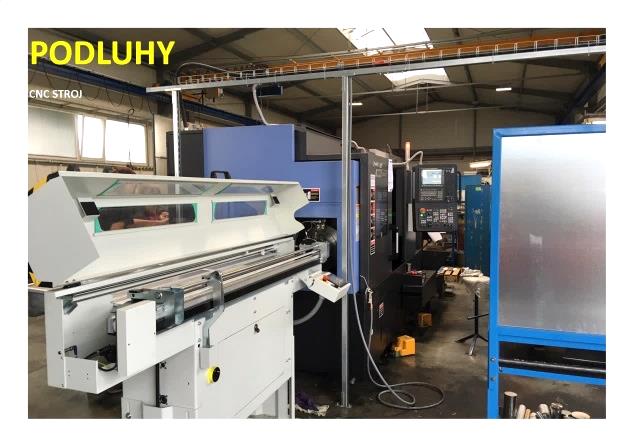 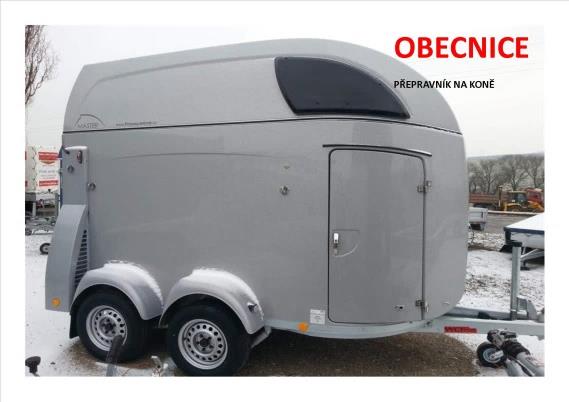 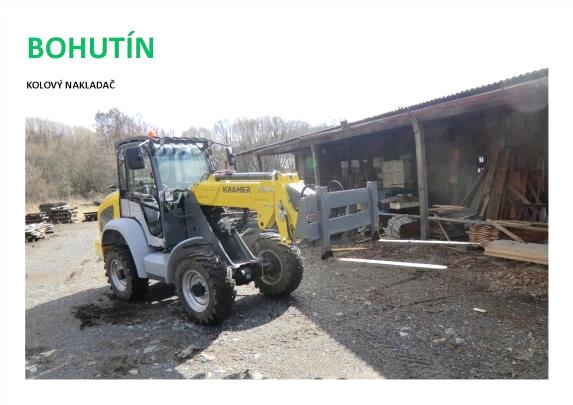 